GRUPO DE TRABAJO Profesor: Lidia Aranda CámaraConfiguración de los parámetros del cuaderno de clase.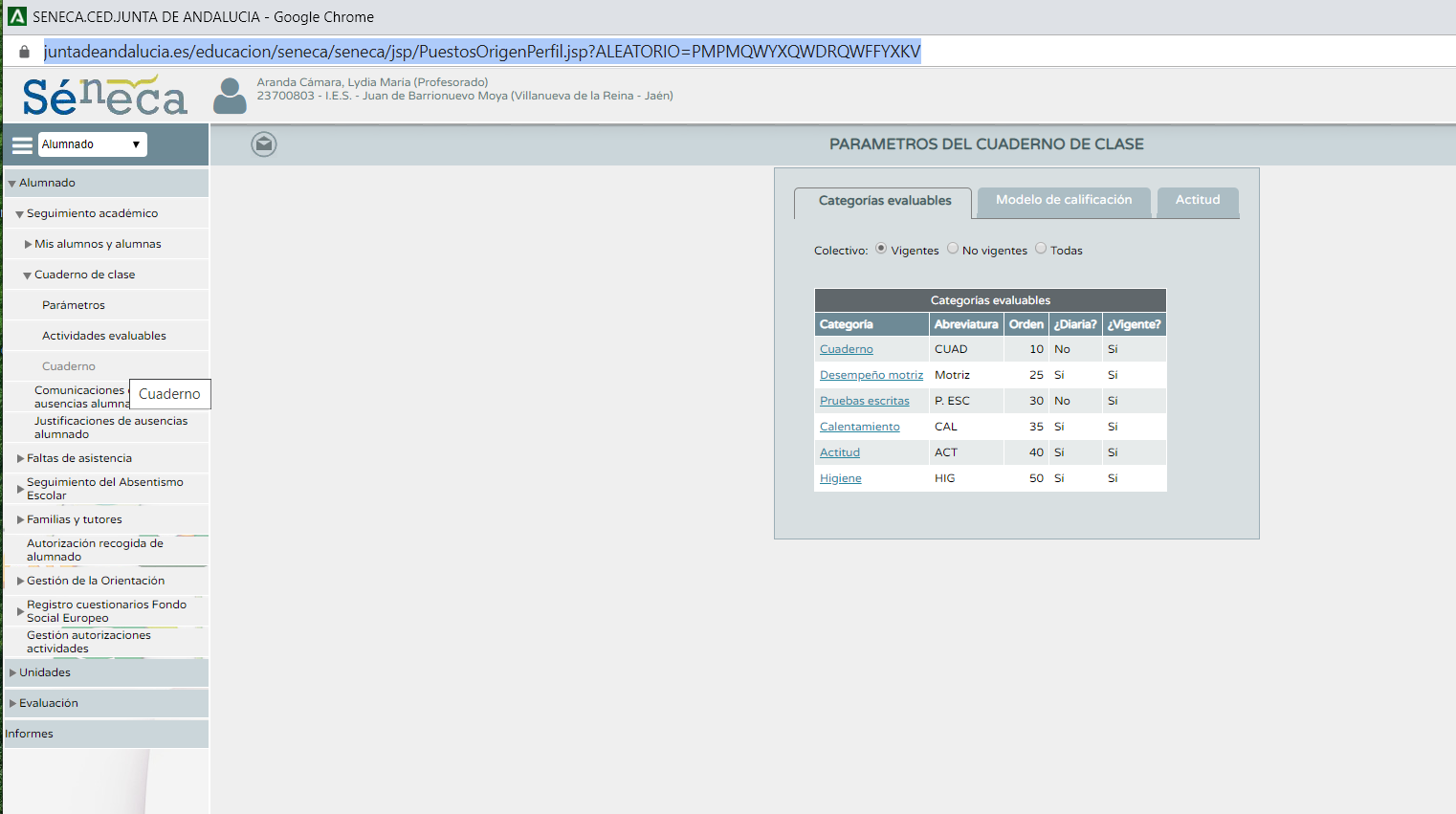 Uso final del cuaderno de SénecaPreviamente he tenido que  diseñar actividades evaluables y ponderar los criterios de evaluación.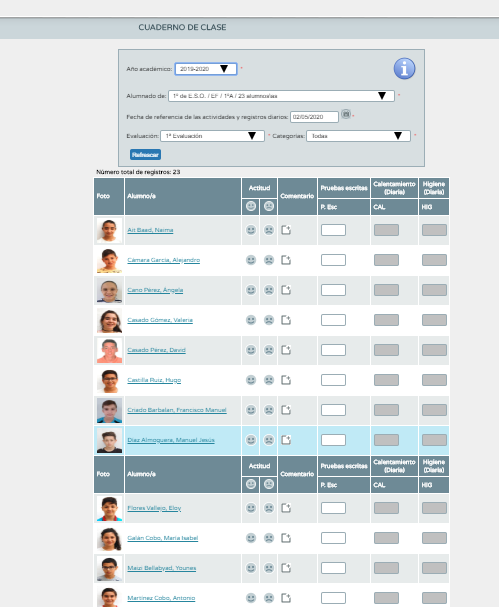 